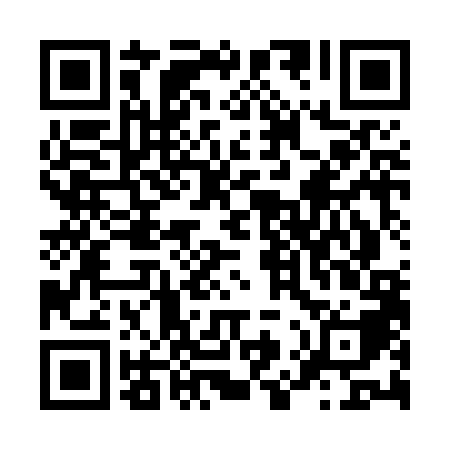 Ramadan times for Bahrdorf, GermanyMon 11 Mar 2024 - Wed 10 Apr 2024High Latitude Method: Angle Based RulePrayer Calculation Method: Muslim World LeagueAsar Calculation Method: ShafiPrayer times provided by https://www.salahtimes.comDateDayFajrSuhurSunriseDhuhrAsrIftarMaghribIsha11Mon4:454:456:3912:263:306:146:148:0112Tue4:424:426:3612:263:326:166:168:0313Wed4:404:406:3412:253:336:186:188:0514Thu4:374:376:3212:253:346:196:198:0715Fri4:354:356:2912:253:356:216:218:0916Sat4:324:326:2712:243:366:236:238:1117Sun4:304:306:2512:243:376:256:258:1318Mon4:274:276:2212:243:386:266:268:1519Tue4:244:246:2012:243:396:286:288:1720Wed4:224:226:1812:233:416:306:308:1921Thu4:194:196:1512:233:426:326:328:2122Fri4:164:166:1312:233:436:336:338:2323Sat4:134:136:1112:223:446:356:358:2524Sun4:114:116:0812:223:456:376:378:2725Mon4:084:086:0612:223:466:396:398:3026Tue4:054:056:0412:223:476:406:408:3227Wed4:024:026:0112:213:486:426:428:3428Thu4:004:005:5912:213:496:446:448:3629Fri3:573:575:5712:213:506:466:468:3830Sat3:543:545:5412:203:516:476:478:4131Sun4:514:516:521:204:527:497:499:431Mon4:484:486:501:204:537:517:519:452Tue4:454:456:471:194:537:537:539:473Wed4:424:426:451:194:547:547:549:504Thu4:394:396:431:194:557:567:569:525Fri4:364:366:401:194:567:587:589:546Sat4:334:336:381:184:578:008:009:577Sun4:304:306:361:184:588:018:019:598Mon4:274:276:331:184:598:038:0310:029Tue4:244:246:311:175:008:058:0510:0410Wed4:214:216:291:175:018:078:0710:07